Отчёт по тематическое неделе:«Продукты. Посуда. Русские и бурятские блюда»с 30.11. по 04.12.2020Дежурная группа№7Воспитатели: Ярошенко Н. Я., Бичинова О. В.В течении недели дети знакомились с особенностями русской и бурятской кухни.Бурятская кухняБлагодаря месту проживания народа и роду его деятельности еда бурят отличается невероятной экологичностью Буряты свято чтят свою культуру, поэтому национальная кухня не претерпела почти никаких изменений.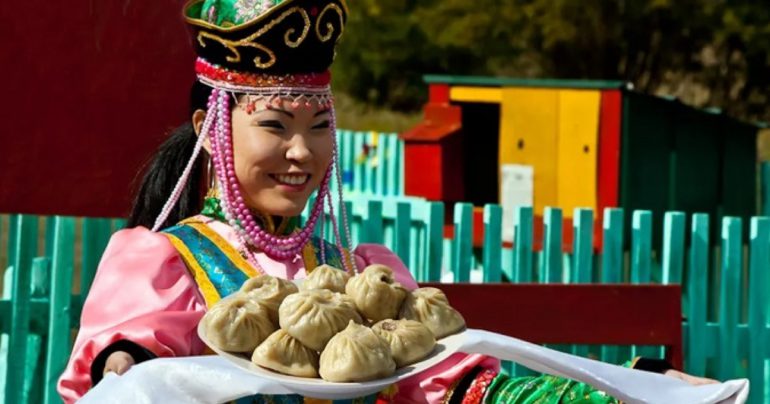 Русская кухня Имеет довольно интересную и продолжительную историю. национальный стол выделялся изобилием основными компонентами на протяжении всех веков были репа и капуста, всевозможные фрукты и ягоды, редька и огурцы, рыба, грибы и мясо. В стороне не остались такие злаки, как овес, рожь, чечевица, пшеница. Также традиционные русские блюда очень часто готовили из молока.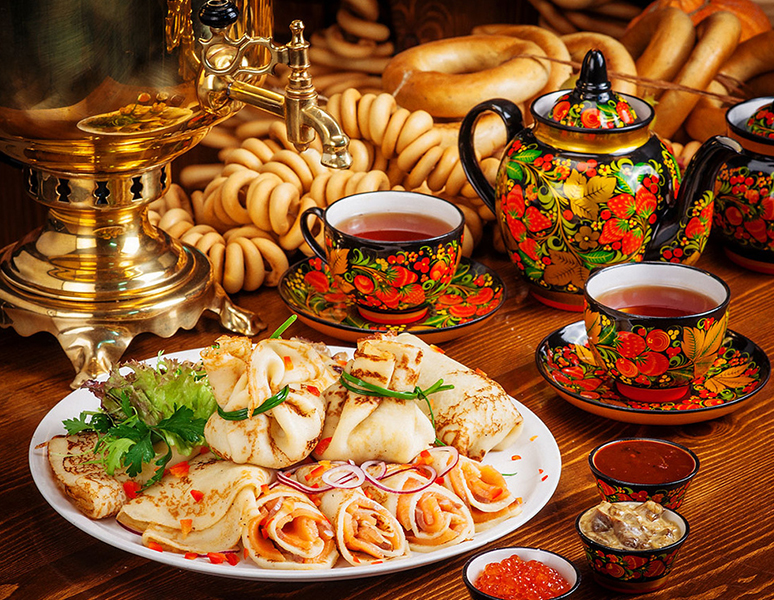 Рисовали посудуУчимся правильно держать карандаш. Закрашиваем небольшие части рисунка.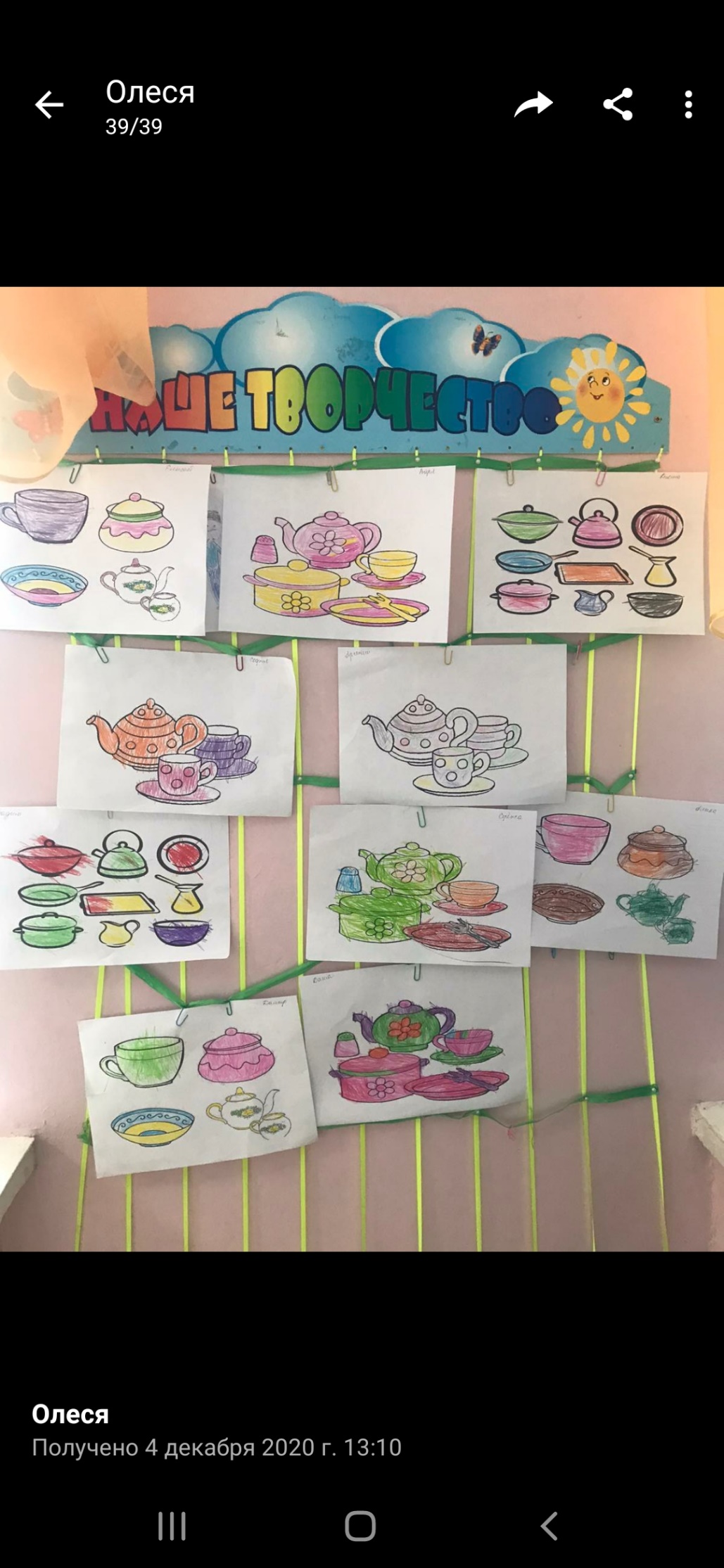 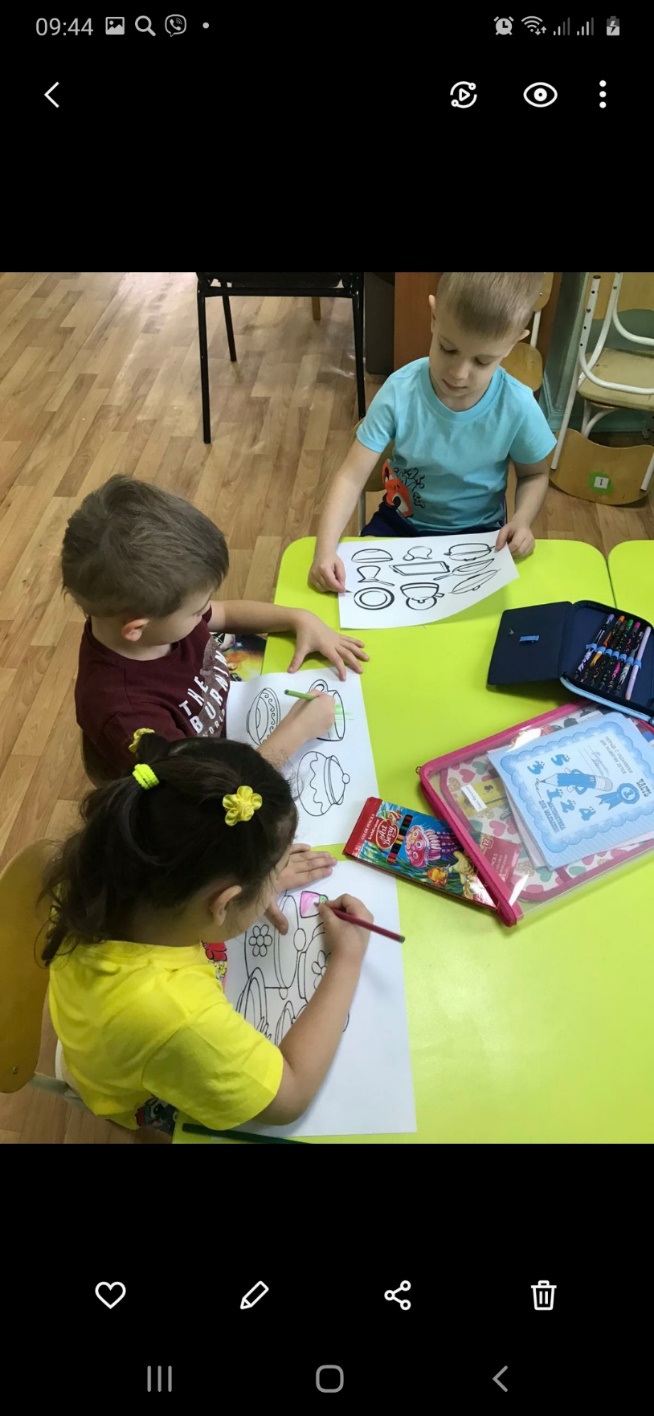 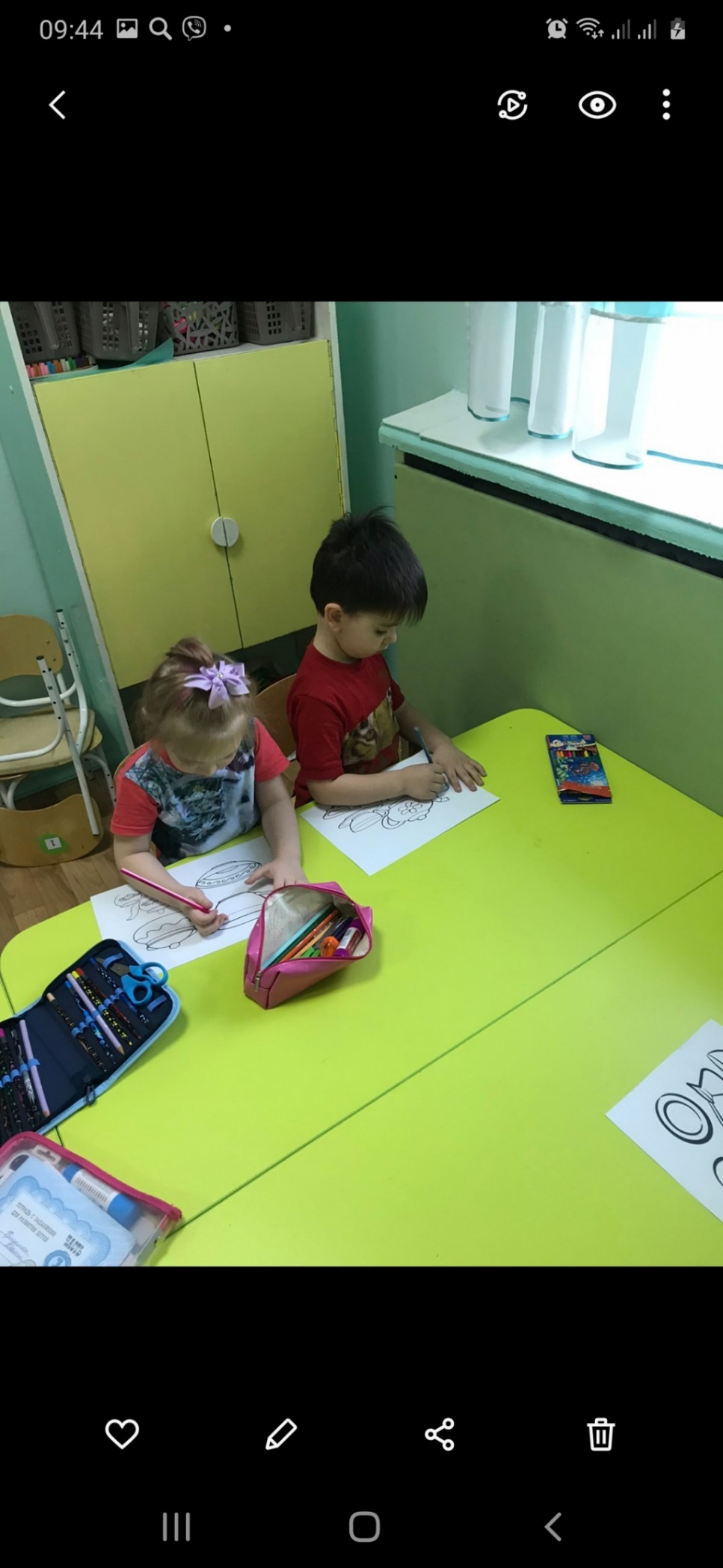 Работали в тетрадях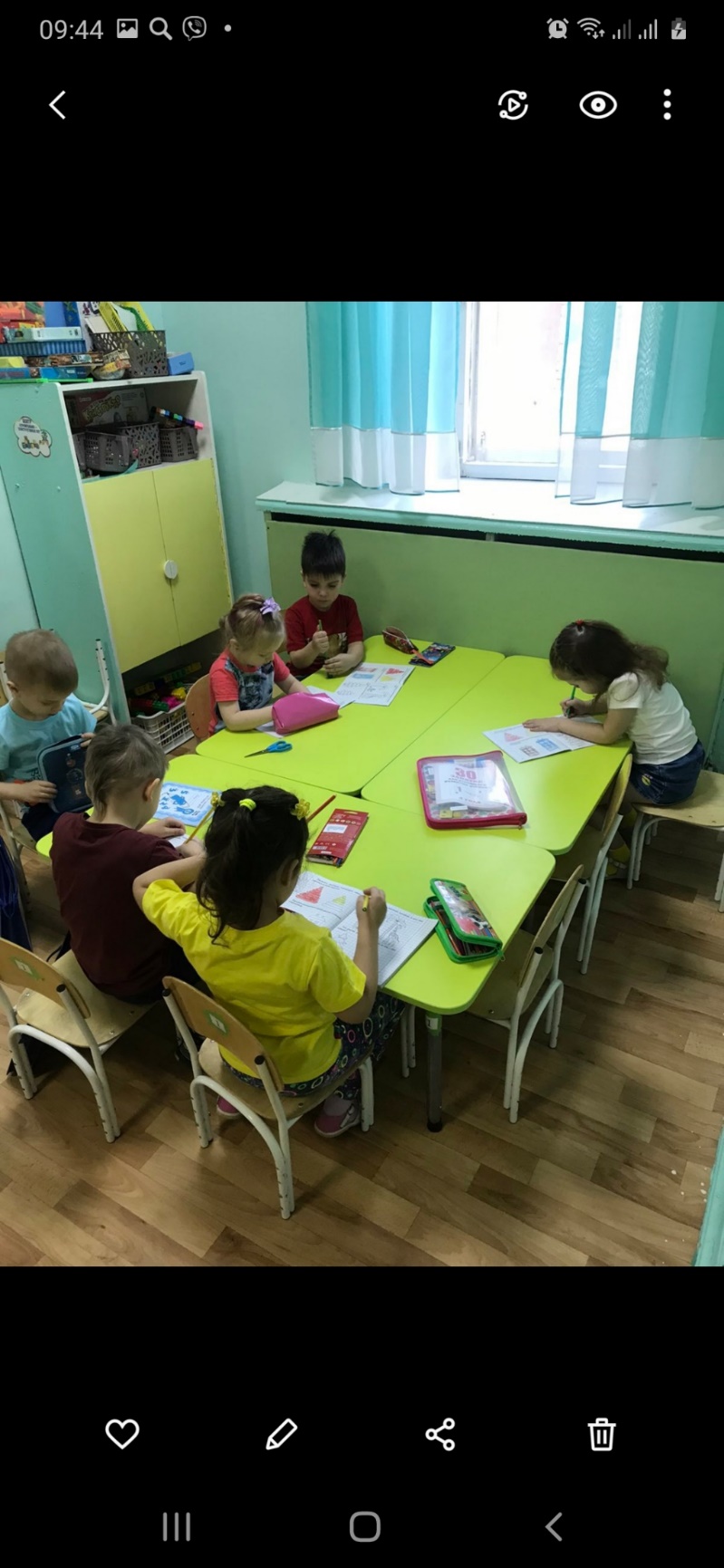 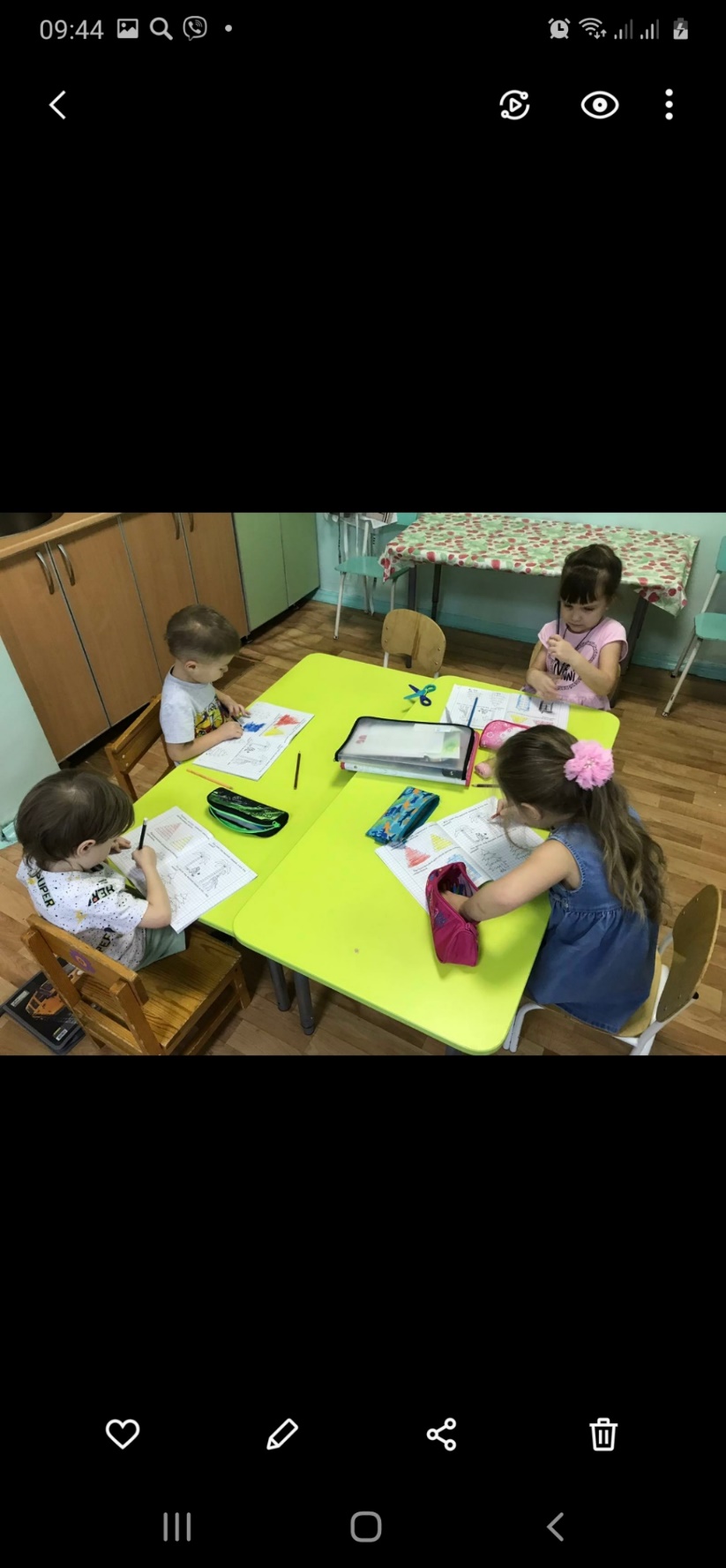 На занятиях по конструированию развивали конструкторские навыки детей.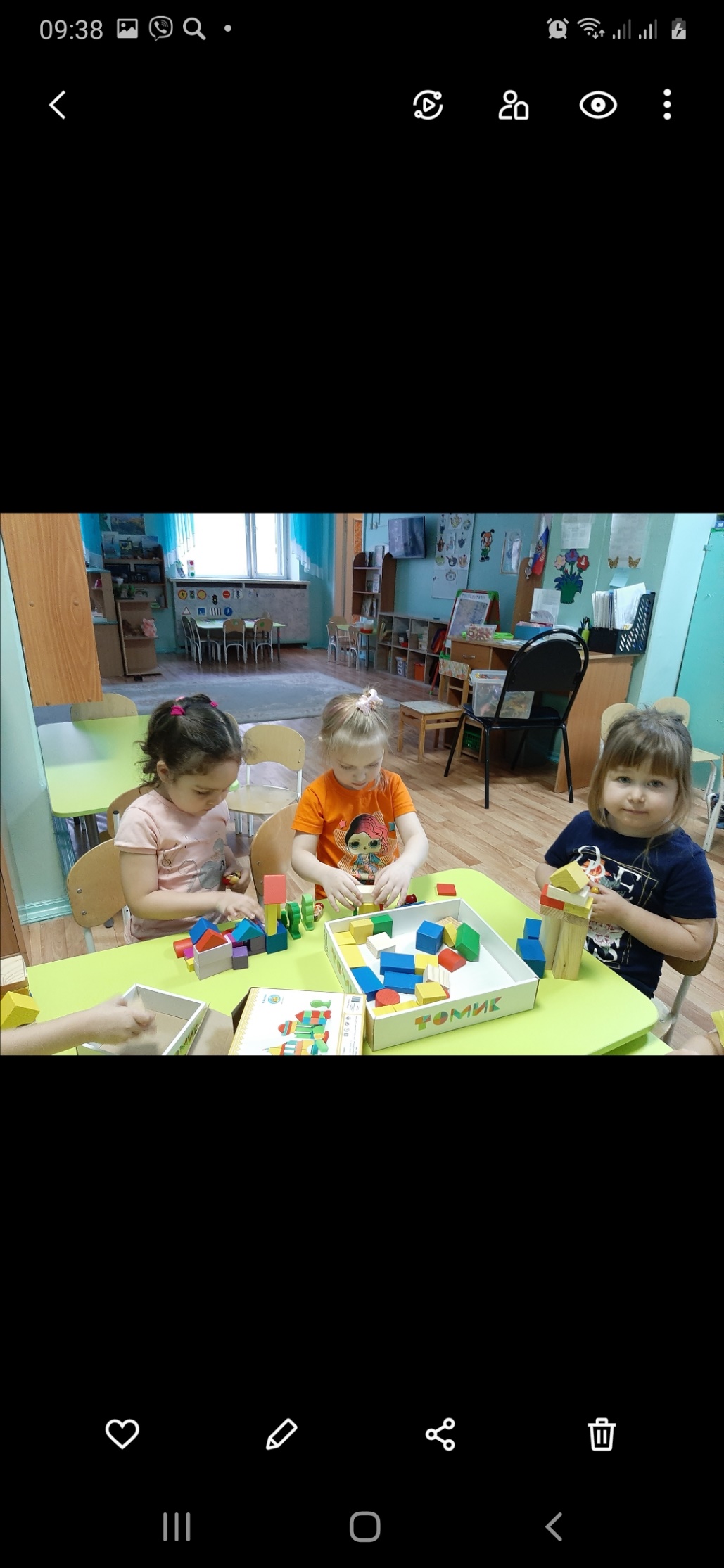 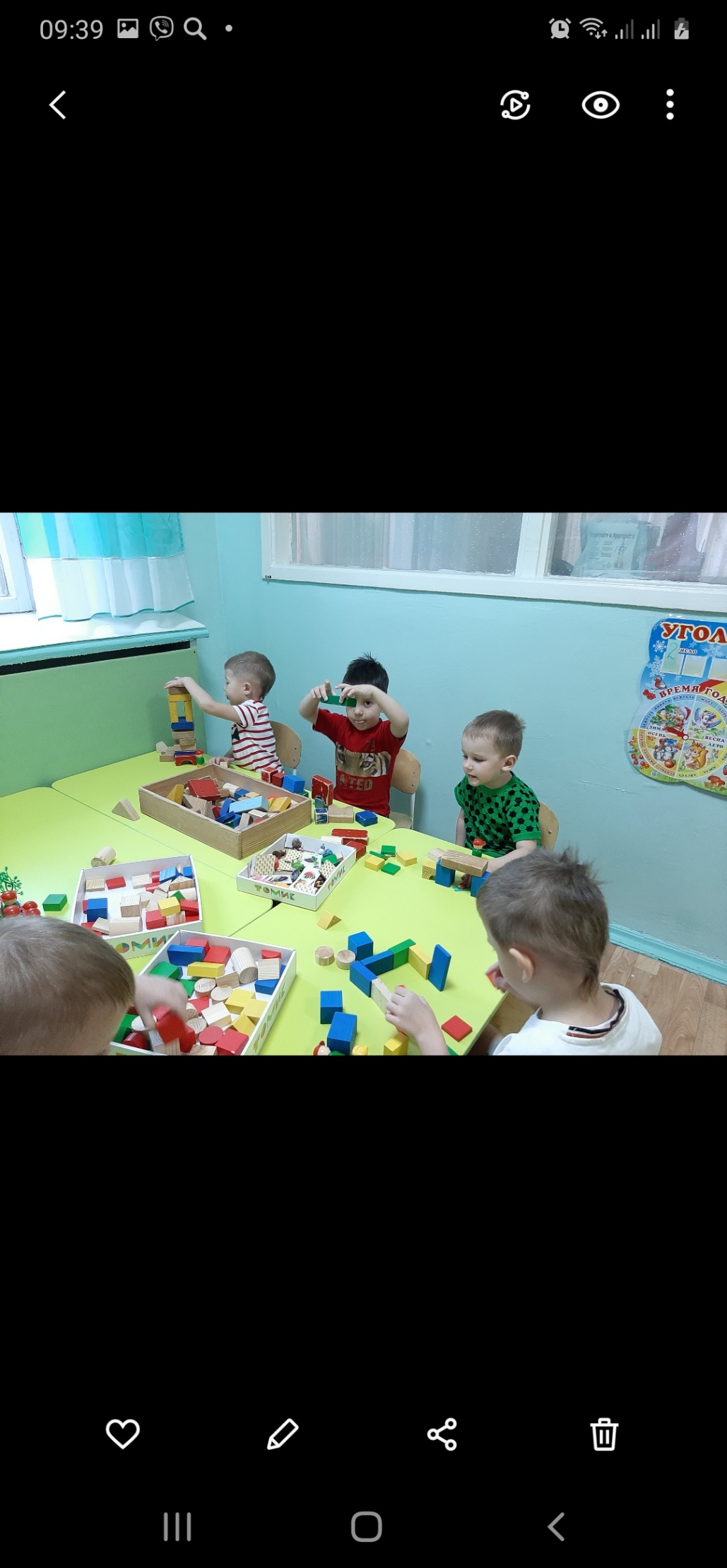 На музыкальном занятии отрабатываем элементы для новогоднего праздника.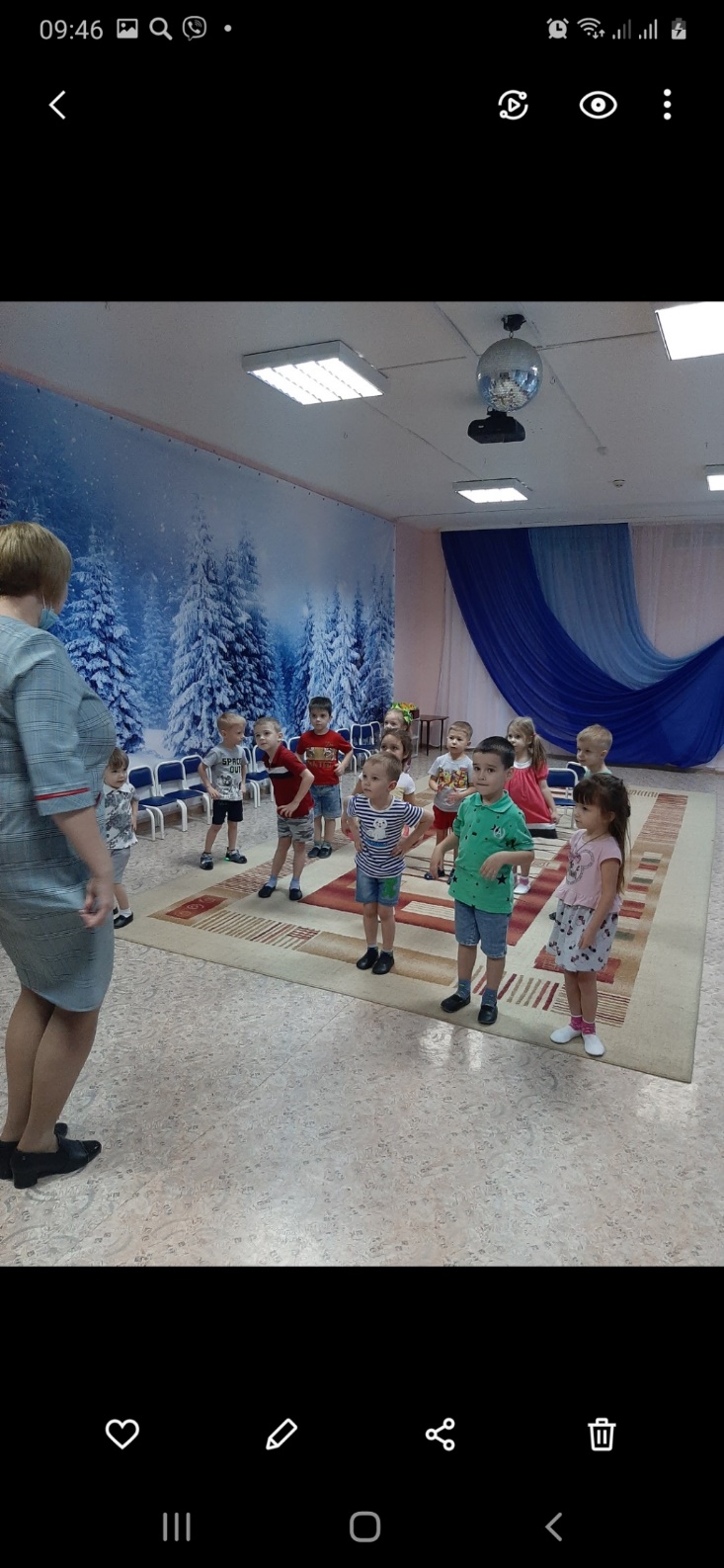 Ежедневно в оздоровительных целях ребята ходят по дорожке здоровья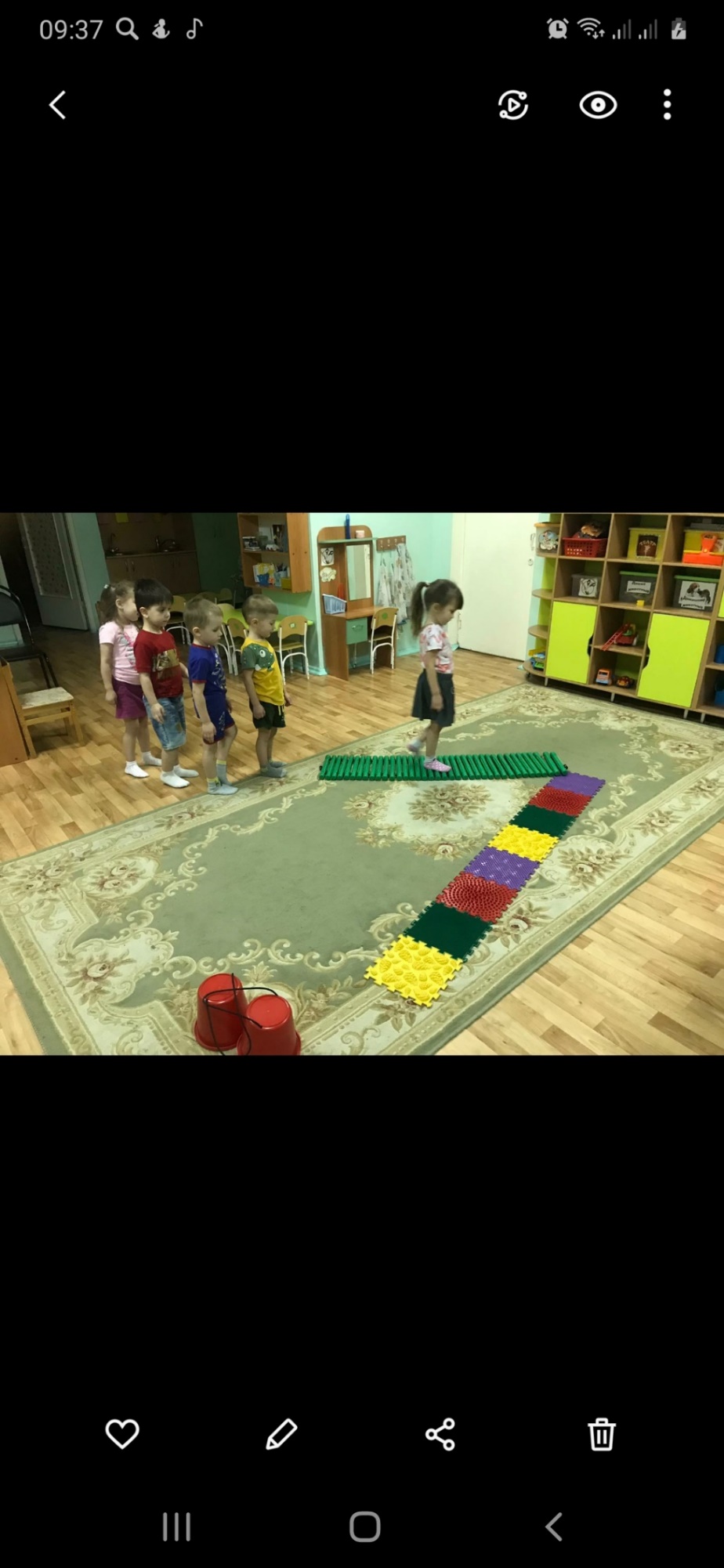 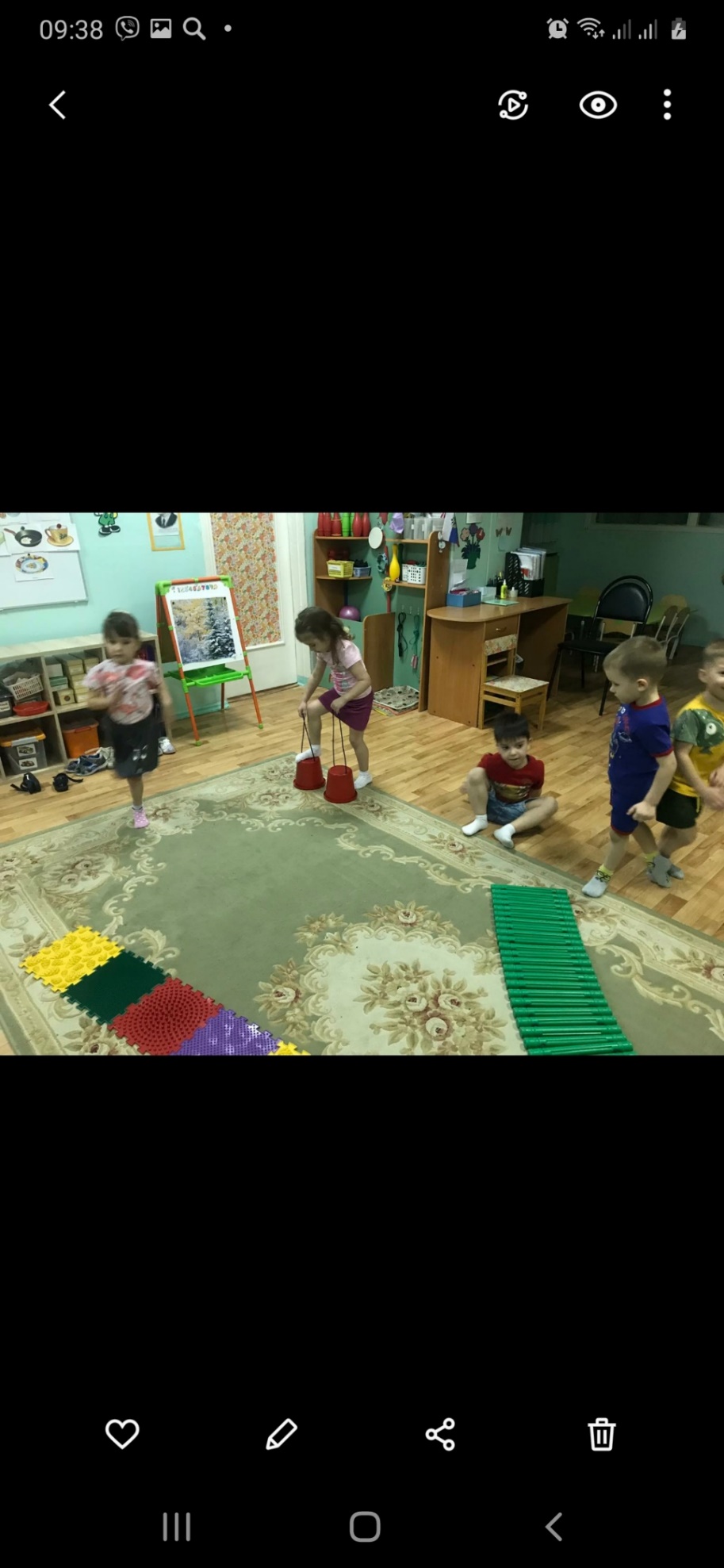 Учимся правильно сервировать стол.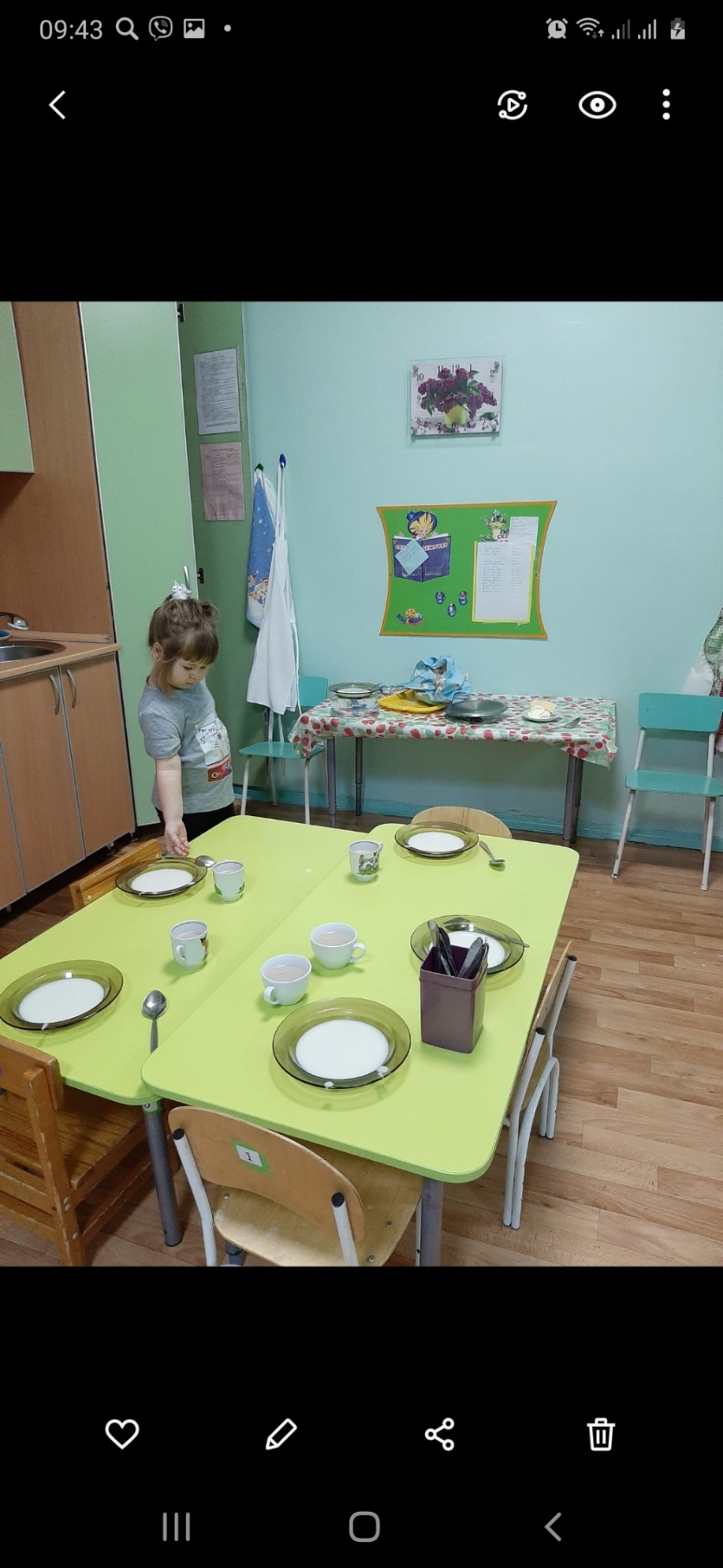 Учимся вытирать пыль.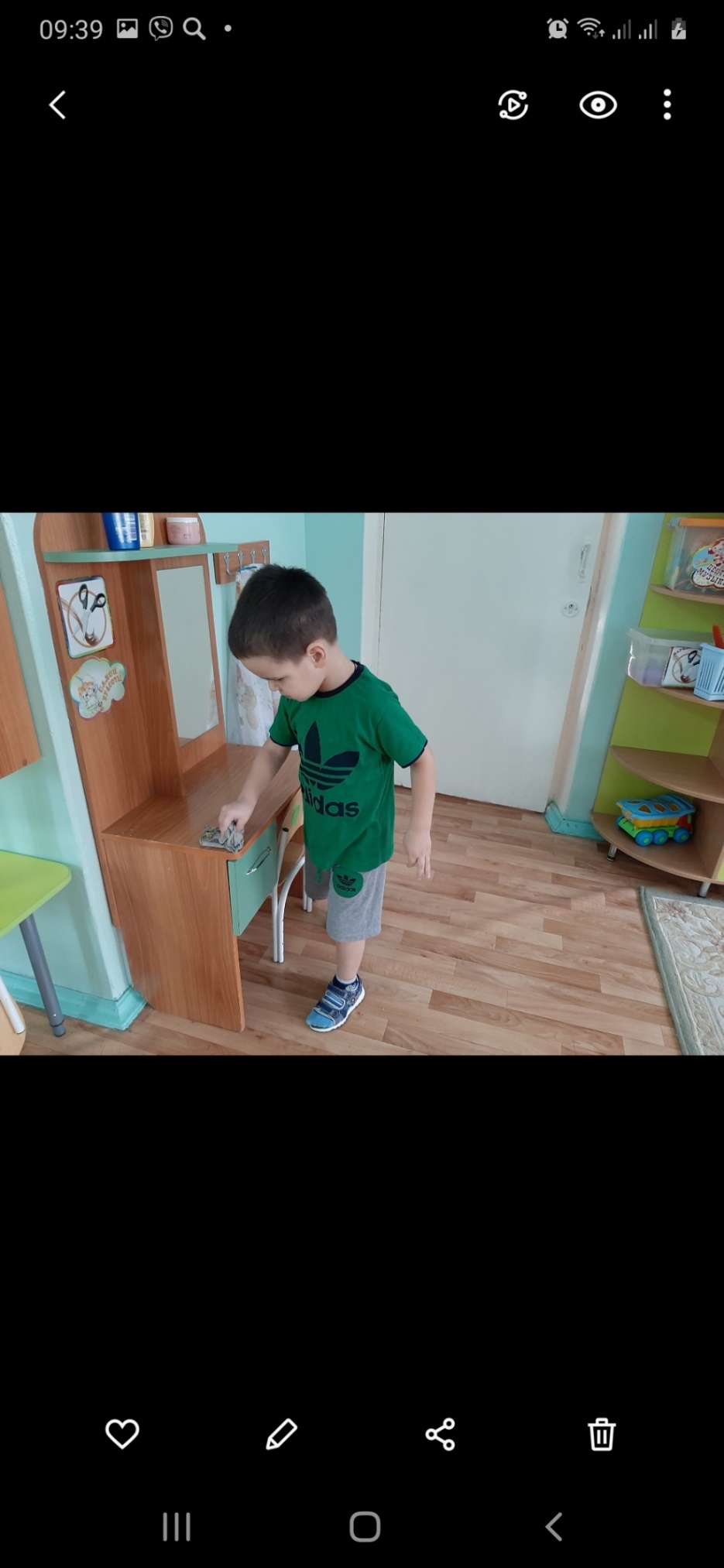 На занятии по лепки мы лепили человека в зимней одежде.Учимся передавать образ человеческой фигуры в одежде.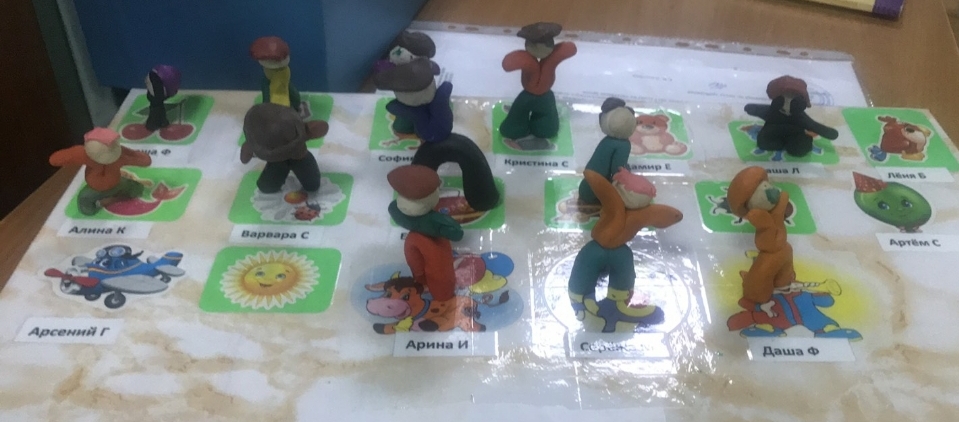 